CANADIAN ASSOCIATION OF RALLY OBEDIENCE     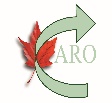 TITLES ACHIEVEDList one title per line and use one form for one or two day trialRevision Date:  March 2024HostTrial DateTrial # (s)Name of DogDog CARO #OwnerTitleTitle1234567891011121314151617181920